REZULTATI POSLOVANJA PODUZETNIKA U DJELATNOSTI PROIZVODNJE VINA I UZGOJA GROŽĐA U 2020. GODINIPrema podacima iz obrađenih godišnjih financijskih izvještaja, u djelatnosti proizvodnje vina od grožđa (NKD 11.02), u 2020. godini poslovala su 254 poduzetnika koji su imali 1.223 zaposlenih, što je u odnosu na prethodnu godinu smanjenje broja zaposlenih za 2,1%. Promatrana skupina poduzetnika ostvarila je 529,1 milijun kuna ukupnih prihoda, 580,3 milijuna kuna ukupnih rashoda, dobit razdoblja od 21,8 milijuna kuna, gubitak razdoblja od 75,2 milijuna kuna te su iskazali negativan konsolidirani financijski rezultat u iznosu od 53,5 milijuna kuna. Zabilježeno je smanjenje ukupnih prihoda za 21,1%, ukupnih rashoda za 14,8%, dobiti razdoblja za 51% te povećanje gubitka razdoblja za 35,1%, što je rezultiralo gotovo pet puta većem neto gubitku u odnosu na 2019. godinu. Od ukupnog broja poduzetnika u djelatnosti proizvodnje vina od grožđa, 51,6% poduzetnika poslovalo je s dobiti, dok je 48,4% iskazalo gubitak razdoblja. U djelatnosti NKD 11.02 najviše je poduzetnika u sedam jadranskih županija (146), a manje u 14 kontinentalnih županija (108). U Istarskoj županiji ih je 42, Splitsko-dalmatinskoj 40, a u Dubrovačko-neretvanskoj 39.U djelatnosti uzgoja grožđa (NKD 01.21), u 2020. godini, poslovalo je 119 poduzetnika koji su imali 868 zaposlenih. Spomenuti poduzetnici iskazali su negativan konsolidirani financijski rezultat (42,7 milijuna kuna), u odnosu na prethodno razdoblje kada su ostvarili neto dobit od 28,3 milijuna kuna. Od ukupnog broja poduzetnika u djelatnosti, s dobitkom je poslovalo njih 63%. Ukupni ostvareni prihodi poduzetnika promatrane djelatnosti iznosili su 354,3 milijuna kuna, što je smanjenje od 18,7% u odnosu na prethodnu poslovnu godinu. Ukupni rashodi smanjeni su za 2%, dobit razdoblja za 61,9% (16,3 milijuna kuna), dok je gubitak razdoblja (59,1 milijun kuna) četiri puta veći u odnosu na 2019. godinu. Također, najviše poduzetnika u djelatnosti uzgoja grožđa ima u šest jadranskih županija (77), dok ih 13 kontinentalnih županija ima 42. U Istarskoj županiji ih je 20, Splitsko-dalmatinskoj 18, a u Dubrovačko-neretvanskoj 13.Tablica 1.	Osnovni financijski rezultati poslovanja poduzetnika u djelatnosti NKD 01.21 i 11.02 u 2020. godini 			(iznosi u tisućama kuna, prosječne plaće u kunama)Izvor: Fina, Registar godišnjih financijskih izvještaja Prosječna mjesečna neto plaća zaposlenih kod poduzetnika u proizvodnji vina od grožđa u 2020. godini iznosila je 5.228 kuna, što je za 0,4% manje u odnosu na prethodnu godinu te za 12,4% manje od prosječne mjesečne neto plaće zaposlenih kod poduzetnika na razini RH (5.971 kuna). U djelatnosti uzgoja grožđa obračunana je prosječna mjesečna neto plaća u iznosu od 5.088 kuna, što je 1,3% više u odnosu na 2019. godinu. U djelatnosti proizvodnje vina od grožđa ostvaren je pozitivan trgovinski saldo od 11,8 milijuna kuna. Uvoz je smanjen za 8,6%, a izvoz za 4,1%. U djelatnosti uzgoja grožđa izvoz je smanjen za 16,6%, uvoz za 5,5%, a trgovinski suficit za 35,7% u odnosu na 2019. godinu. Analiza investicija pokazuje smanjenje investicija u djelatnosti proizvodnje vina od grožđa za 71,3%, a u djelatnosti uzgoja grožđa povećanje za 2,9%. U odnosu na 2010. godinu, broj pravnih i fizičkih osoba (obrta), obveznika poreza na dobit u djelatnosti uzgoja grožđa bio je veći u 2020. godini, kao i u djelatnosti proizvodnje vina od grožđa. Broj zaposlenih u obje spomenute djelatnosti bio je veći 2010. godine. U 2020. godini, u djelatnosti NKD 01.21 ostvareno je 27,1 milijun kuna više ukupnih prihoda u odnosu na 2010. godinu, a u djelatnosti NKD 11.02 manje za 149,1 milijun kuna.Tablica 2.	Broj poduzetnika i zaposlenih, ukupni prihodi, neto dobit/gubitak i prosječna mjesečna plaća u djelatnosti NKD 01.21 i 11.02 u 2010. i 2020. godini 	    (iznosi u tisućama kuna, prosječne plaće u kunama)Izvor: Fina, Registar godišnjih financijskih izvještaja Prosječna mjesečna neto plaća obračunana u djelatnosti NKD 01.21, u 2020. godini, bila je za 39,7% veća u odnosu na 2010. godinu, dok je u djelatnosti NKD 11.02 bila veća za 18,7%.U djelatnosti uzgoja grožđa u 2020. godini iskazan je neto gubitak u iznosu od 42,7 milijuna kuna, što je 2,3 puta više u odnosu na ostvaren neto gubitak u 2010. godini (18,4 milijuna kuna). Negativnom rezultatu u 2020. godini, u djelatnosti NKD 01.21, najviše je doprinio mikro poduzetnik iz Starog Topolja, AGROEKONOMIJA d.o.o. u stečaju, koji je ostvario gubitak razdoblja u iznosu od 35,6 milijuna kuna, a nad kojim je stečajni postupak otvoren rješenjem Trgovačkog suda u Osijeku, od 1. srpnja 2016. godine. U 2020. godini, u djelatnosti proizvodnje vina od grožđa iskazan je 2,5 puta manji neto gubitak (53,5 milijuna kuna), no što je bio 2010. godine (132,4 milijuna kuna). Negativnom rezultatu u 2010. godini, u djelatnosti NKD 11.02, najviše je doprinio srednje veliki poduzetnik iz Splita, DALMACIJAVINO d.d. u stečaju, koji je ostvario gubitak razdoblja u iznosu od 117,2 milijuna kuna, a nad kojim je stečajni postupak otvoren rješenjem Trgovačkog suda u Splitu, od 17. svibnja 2012. godine.Tablica 3.	Rang lista TOP pet poduzetnika po ukupnim prihodima u 2020. g., u djelat. proizvodnje vina od grožđa		(iznosi u tisućama kuna)Izvor: Fina, Registar godišnjih financijskih izvještajaNajveće ukupne prihode u djelatnosti proizvodnje vina od grožđa, u 2020. godini, ostvarilo je društvo AGROLAGUNA d.d. iz Poreča u iznosu od 92,3 milijuna kuna. Društvo je zaposlenima, njih 234, obračunalo prosječnu mjesečnu neto plaću u iznosu od 6.170 kuna. Društvo je iskazalo negativan rezultat poslovanja u 2020. godini u iznosu od 31,4 milijuna kuna, što je 2,5 puta više u odnosu na ostvaren neto gubitak od 12,8 milijuna kuna u 2019. godini.Kod poduzetnika čija je pretežita djelatnost uzgoj grožđa, u 2020. Godini, društvo ILOČKI PODRUMI d.d. ostvarilo je najveće prihode u iznosu od 62,1 milijun kuna (17,5% ukupnih prihoda razreda djelatnosti). Promatrano društvo zapošljavalo je 225 radnika kojima je obračunana prosječna mjesečna neto plaća u iznosu od 5.038 kuna. ILOČKI PODRUMI d.d. ostvarili su i najveću dobit razdoblja, u iznosu od 2,9 milijuna kuna, koja je za 77% veća u odnosu na prethodno poslovno razdoblje (1,6 milijuna kuna).Tablica 4.	Rang lista TOP pet poduzetnika po ukupnim prihodima u 2020. godini, u djelatnosti uzgoja grožđa		(iznosi u tisućama kuna)Izvor: Fina, Registar godišnjih financijskih izvještajaNajveću dobit razdoblja u 2020. godini u djelatnosti proizvodnje vina od grožđa iskazao je mikro poduzetnik VINOGRADAR d.d. u stečaju s Visa, u iznosu od 3,6 milijuna kuna (u 2019. godini ostvarili su gubitak od 419 tisuća kuna).Pojedinačni podaci o rezultatima poslovanja poduzetnika dostupni su besplatno na RGFI – javna objava a agregirani i pojedinačni podaci dostupni su uz naknadu na servisu info.BIZInformacija o tome je li poslovni subjekt u blokadi ili ne, dostupna je korištenjem usluge FINA InfoBlokade slanjem SMS poruke na broj 818058, te korištenjem WEB aplikacije JRR tj. uvidom u podatke o računima i statusu blokade poslovnih subjekata, koji se ažuriraju u Jedinstvenom registru računa kojega u skladu sa zakonskim propisima, od 2002. godine, vodi Financijska agencija.OpisNKD 01.21 Uzgoj grožđaNKD 01.21 Uzgoj grožđaNKD 01.21 Uzgoj grožđaNKD 11.02 Proizvodnja 
vina od grožđaNKD 11.02 Proizvodnja 
vina od grožđaNKD 11.02 Proizvodnja 
vina od grožđaOpis2019.2020.Indeks2019.2020.IndeksBroj poduzetnika119-254-Broj dobitaša817592,615313185,6Broj gubitaša3544125,789123138,2Broj zaposlenih92886893,51.2491.22397,9Ukupni prihodi435.931354.30081,3670.535529.11478,9Ukupni rashodi403.469395.36098,0681.324580.29285,2Dobit prije oporezivanja46.98418.00338,344.92024.06653,6Gubitak prije oporezivanja14.52259.064406,755.70975.243135,1Porez na dobit4.1851.67840,14762.298483,1Dobit razdoblja42.80216.32738,144.44521.76849,0Gubitak razdoblja14.52559.065406,755.70975.243135,1Konsolidirani financijski rezultat – dobit (+) ili gubitak (-) razdoblja 28.277-42.738--11.264-53.476474,7Izvoz19.38916.17583,427.02225.91295,9Uvoz12.27211.59694,515.41814.09191,4Trgovinski saldo7.1174.57964,311.60411.822101,9Bruto investicije samo u novu dugotrajnu imovinu13.14213.527102,929.4608.46428,7Prosječna mjesečna neto plaća po zaposlenom5.0215.088101,35.2495.22899,6GodinaDjelatnostBroj poduzetnika Broj zaposlenihUkupni prihodiPrihod po poduzetnikuPrihod po zaposl.Neto dobit/gubitakProsječna mjeseč. neto plaća po zaposlenom2010.NKD 01.21106974327.1893.087336-18.3983.6422020.NKD 01.21119868354.3002.977408-42.7385.0882010.NKD 11.021521.780678.2574.462381-132.3854.4052020.NKD 11.022541.223529.1142.083433-53.4765.228R. br.OIBNazivSjedišteUkupni prihodiUkupni prihodiUdio u NKD 11.02Udio u NKD 11.02R. br.OIBNazivSjedište2019.2020.2019.2020.1.84196188473AGROLAGUNA d.d.Poreč111.72092.31316,7%17,4%2.72212121406ĐAKOVAČKA VINA d.d.Mandićevac39.20840.9095,8%7,7%3.47074146147VINOPLOD-VINARIJA d.d.Šibenik41.01419.2406,1%3,6%4.46934345825ZLATAN OTOK d.o.o.Hvar23.46018.2453,5%3,4%5.38051863635POLJOPRIVREDNA ZADRUGA VRBNIKVrbnik19.71916.2092,9%3,1%Ukupno TOP pet poduzetnika po UP u djelatnosti 11.02Ukupno TOP pet poduzetnika po UP u djelatnosti 11.02Ukupno TOP pet poduzetnika po UP u djelatnosti 11.02Ukupno TOP pet poduzetnika po UP u djelatnosti 11.02235.121186.91635,1%35,3%R. br.OIBNazivSjedišteUkupni prihodiUkupni prihodiUdio u NKD 01.21Udio u NKD 01.21R. br.OIBNazivSjedište2019.2020.2019.2020.1.38793818363ILOČKI PODRUMI d.d.Ilok67.03662.13615,4%17,5%2.00307094055ERDUTSKI VINOGRADI d.o.o.Erdut33.54540.4887,7%11,4%3.19388962847BLATO1902 d.d.Blato38.54530.2038,8%8,5%4.01523004193DALMACIJAVINO SPLIT d.o.o.Drniš33.96424.9537,8%7,0%5.71056397163POLJODJELSKI OBRT IVANIlok10.43418.2092,4%5,1%Ukupno TOP pet poduzetnika po UP u djelatnosti 01.21Ukupno TOP pet poduzetnika po UP u djelatnosti 01.21Ukupno TOP pet poduzetnika po UP u djelatnosti 01.21Ukupno TOP pet poduzetnika po UP u djelatnosti 01.21183.523175.98942,1%49,7%Info.BIZ servis pruža uvid u informacije o uspješnosti poslovanja i financijskom položaju svih poslovnih subjekata te o poslovnoj okolini u kojoj oni djeluju. Najveća je i najažurnija baza poslovnih informacija za više od 830.000 poslovnih subjekata iz više od 30 izvora. Omogućuje brže, jednostavnije i sigurnije donošenje poslovnih odluka, sustavno praćenje klijenata, olakšava izradu poslovnih analiza te praćenje trendova i prepoznavanje potencijala na tržištu.Ako ste zainteresirani i želite ugovoriti uslugu ili kupiti veći broj paketa: prodaja@fina.hrAko trebate korisničku podršku: 0800 0080, info@fina.hr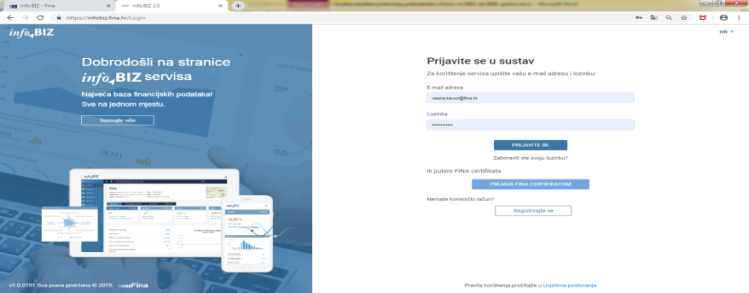 